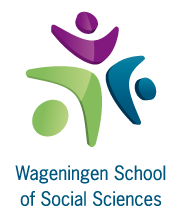 Application for  of Social SciencesPlease, fill out the request below and send it with your CV and publication list, including information on the names of PhD candidates you supervised and their research topics, as well as a brief description of scientific projects you developed, to the secretariat of WASS (wass@wur.nl or bode 47). Name: Group (WU) or Business Unit (DLO) (if not mentioned in CV): Appointment in # Fte: E-mail address and telephone number (if not mentioned in CV): Is applying for: WASS Postdoc WASS Candidate fellow WASS Fellow WASS Associate fellowCriteria for admittance to WASSTo be recognised as a (candidate/associate) fellow the following conditions will be assessed.Criteria for PostdocsResearch has been accepted by WASS Criteria for candidate fellowship:PhD degreeResearch time at least 0.2 fteAdhere to the Netherlands Code of Conduct for Scientific Practice, the Integrity Code of Wageningen UR, and the WU Recommendations for Authorship in Scientific PublicationsAssessment of curriculum vitae and publication listCandidate fellowship is limited to a duration of 3 yearsCriteria for fellowship:PhD degreeResearch time at least 0.2 fte“Tenure Track” publication criteria at the entrance level of UD2 Adhere to the Netherlands Code of Conduct for Scientific Practice, the Integrity Code of Wageningen UR, and the WU Recommendations for Authorship in Scientific PublicationsSupervision of PhD candidatesContributions to the scientific community, in at least three of the following four areas:PhD trainingOrganisation of activities that enhance cooperation and interdisciplinary debate in WASSReview of papers/manuscripts and proposalsActive membership of scientific committees (for instance under WASS, SSG, WUR, NWO, KNAW, EU, international networks etc.)Criteria for associate fellowship:-	senior researcher and/or extraordinary chair with special societal or other specific relevance for WASS.